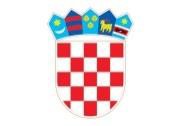 REPUBLIKA HRVATSKALIČKO-SENJSKA ŽUPANIJAG R A D   G O S P I ĆPOVJERENSTVO ZA PROVEDBU OGLASA ZA PRIJAMKLASA: 100-01/21-01/3URBROJ: 2125/01-02-21-05Gospić, 11. svibnja 2021. godineNa temelju članka 48. Zakona o lokalnoj i područnoj (regionalnoj) samoupravi („Narodne novine“ br. 33/01, 60/01, 129/05, 109/07, 125/08, 36/09, 150/11, 144/12, 19/13, 137/15, 123/17, 98/19 i 144/20), članka 49. Statuta Grada Gospića („Službeni vjesnik Grada Gospića“ br. 7/09, 5/10, 7/10, 1/12, 2/13, 3/13-p.t. i 7/15, 1/18, 3/20) i Odluke Ministarstva rada, mirovinskog sustava, obitelji i socijalne politike o financiranju projekta „Zaželi – Program zapošljavanja žena - faza II“, KLASA: 910-01/21-06/8, URBROJ: 524-07-02-01/1-21-06 od 19. travnja 2021. godine Gradonačelnik Grada Gospića objavljujeU P U T Ekandidatkinjama u postupku provedbe oglasa za prijam u radni odnos na određeno vrijeme na projektu “Zapošljavanje žena na području Gospića – faza II”RADNICA ZA PRUŽENJE USLUGE POTPORE I PODRŠKE STARIJIM OSOBAMA I OSOBAMA U NEPOVOLJNOM POLOŽAJUI OBJAVA Gradonačelnik Grada Gospića objavio je oglas za prijam u radni odnos na određeno vrijeme na projektu “Zapošljavanje žena na području Gospića – faza II” RADNICA ZA PRUŽENJE USLUGE POTPORE I PODRŠKE STARIJIM OSOBAMA I OSOBAMA U NEPOVOLJNOM POLOŽAJU (u daljnjem tekstu: Oglas za prijam)Oglas za prijam je objavljen na službenim web-stranicama Grada Gospića (www.gospic.hr) i Hrvatskom zavodu za zapošljavanje, Područni ured Gospić.II NAZIV RADNOG MJESTA I OPIS STANDARDNIH MJERILARadno mjesto: RADNICA ZA PRUŽENJE USLUGE POTPORE I PODRŠKE STARIJIM OSOBAMA I OSOBAMA U NEPOVOLJNOM POLOŽAJU u projektu „Zapošljavanje žena na području Gospića – faza II“ (7 osoba) Mjesto rada: područje općine LovinacUvjeti za prijam u radni odnos: punoljetnost;hrvatsko državljanstvo;nezaposlene žene s najviše završenim srednjoškolskim obrazovanjem koje su prijavljene u evidenciju nezaposlenih HZZ-a s naglaskom na teže zapošljive skupine u lokalnoj zajednici (primjerice, žene od 50 godina naviše, žene s invaliditetom, žrtve trgovanja ljudima, žrtve obiteljskog nasilja, azilantice, mlade žene koje su izašle iz sustava skrbi (domova za djecu) i udomiteljskih obitelji, odgojnih zavoda i sl., liječene ovisnice, povratnice s odsluženja zatvorske kazne unazad 6 mjeseci, pripadnice romske nacionalne manjine, beskućnice)Opis poslova: pomoć u dostavi namirnica, pomoć u pripremi obroka u kućanstvima krajnjih korisnika, pomoć u održavanju čistoće stambenog prostora/domova krajnjih korisnika, pomoć pri oblačenju i svlačenju, briga o higijeni, pomoć u socijalnoj integraciji, pomoć u posredovanju u ostvarivanju raznih prava (dostava lijekova, plaćanje računa, dostava pomagala i sl…), pružanje podrške krajnjim korisnicima kroz razgovore i druženje te uključivanje u društvo, pratnju i pomoć u raznim društvenim aktivnostima.Podaci o plaći:Osobe zaposlene u projektu ostvaruju pravo na minimalnu plaću sukladno važećoj Uredbi Vlade RH o visini minimalne plaće za tekuću godinu. IIIPOSTUPAK ODABIRAPostupak odabira vrši Povjerenstvo za provedbu Oglasa za prijam koje broji 3 člana koje je Odlukom imenovao Gradonačelnik. Ukoliko je prijava na Oglas za prijam nepravodobna ili/i nepotpuna, ista se neće razmatrati, a osoba koja je podnijela nepotpunu i/ili nepravodobnu prijavu ili osoba koja ne ispunjava formalne uvjete iz Oglasa za prijam ne smatra se kandidatom prijavljenim na Oglas za prijam. Osobi koja nije podnijela pravodobnu i urednu prijavu ili ne ispunjava formalne uvjete iz Oglasa za prijam dostavit će se pisana obavijest u kojoj će se navesti razlozi zbog kojih se ne smatra kandidatom prijavljenim na Oglas za prijam.Ukoliko prijava na Oglas za prijam sadrži svu dokumentaciju propisanu točkom 7. Oglasa za prijam, Povjerenstvo za provedbu Oglasa za prijam će izvršiti bodovanje u skladu sa sljedećim kriterijima: Nakon izvršenog bodovanja Povjerenstvo izrađuje rang listu kandidata koji ispunjavaju sve uvjete definirane oglasom za prijam.POVJERENSTVO ZA PROVEDBU OGLASA ZA PRIJAM KRITERIJI ODABIRANezaposlene žene s najviše završenim srednjoškolskim obrazovanjem koje su prijavljene u evidenciju nezaposlenih HZZ-a s naglaskom na teže zapošljive skupine u lokalnoj zajednici (primjerice, žene od 50 godina naviše, žene s invaliditetom, žrtve trgovanja ljudima, žrtve obiteljskog nasilja, azilantice, mlade žene koje su izašle iz sustava skrbi (domova za djecu) i udomiteljskih obitelji, odgojnih zavoda i sl., liječene ovisnice, povratnice s odsluženja zatvorske kazne unazad 6 mjeseci, pripadnice romske nacionalne manjine, beskućnice). (10 BODOVA)Socijalni status - prihod po članu kućanstva od 0-2000 kn (2 BODA)Socijalni status - prihod po članu kućanstva od 2000 kn na više (1 BOD)Dokazivo iskustvo u radu sa starijim i nemoćnim osobama (2 BODA)Završeno osposobljavanje za rad sa starijim i nemoćnim osobama (1 BODA)